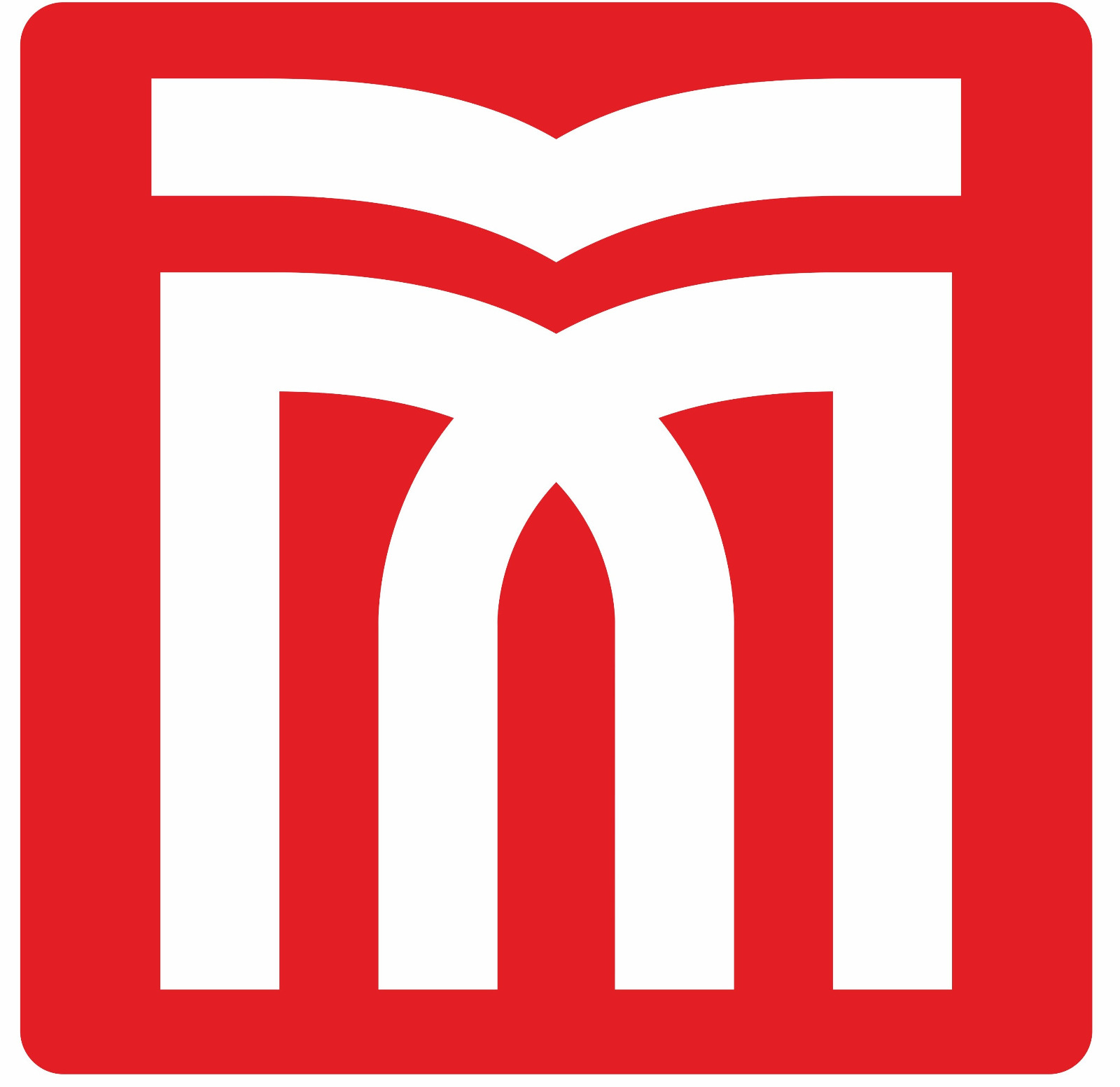 T.C.MUŞ ALPARSLAN ÜNİVERSİTESİFEN BİLİMLERİ ENSTİTÜSÜ……………… ANABİLİM DALI BAŞKANLIĞIDönem Projesi Sunum BilgileriÖĞRENCİ BİLGİLERİII. DÖNEM PROJESİ VE SUNUM BİLGİLERİ             Muş Alparslan Üniversitesi Lisansüstü Eğitim-Öğretim ve Sınav Yönergesinin ilgili maddeleri uyarınca Yüksek Lisans öğrencisinin verdiği ”Konulu” Dönem Projesi’ne ait sunum programı yukarıda belirtilmiştir.
              Gereğini saygılarımla arz ederim.
                                                                                                                                                                                                                                                       imza	Danışman